Дисципліна «Медсестринство в педіатрії»Інструкція студентудля самопідготовки до практичного заняття з теми: «Захворювання органів дихання. Виконання медсестринського процесу при захворюваннях органів дихання: риніті, отиті, фарингіті, трахеїті, ларингіті, стенозуючому ларинготрахеїті, тонзиліті»Курс ІІІ Спеціальність 223 «Медсестринство» Спеціалізація «Сестринська справа» Викладач: Френіс В.М.Мета заняття: систематизувати теоретичні знання та набути професійні навички та вміння при вивченні теми «Захворювання органів дихання. Виконання медсестринського процесу при захворюваннях органів дихання: риніті, отиті, фарингіті, трахеїті, ларингіті, стенозуючому ларинготрахеїті, тонзиліті».Результати навчання:Фахові компетентності:здатність пояснити мету та хід дій пацієнту чи матері дитини, взяти дозвіл на проведення медсестринських втручань;здатність пояснити етапи медсестринського процесу в разі риніту;здатність	охарактеризувати	план	медсестринського	догляду	за пацієнтом при риніті;здатність організувати лікувально-охоронний режим за пацієнтом при риніті;здатність аргументувати власні дії при наданні допомоги пацієнту при риніті;здатність охарактеризувати профілактику риніту;здатність пояснити етапи медсестринського процесу при отиті;здатність	охарактеризувати	план	медсестринського	догляду	за пацієнтом при отиті;здатність організувати лікувально-охоронний режим за пацієнтом при отиті;здатність аргументувати власні дії при наданні допомоги пацієнту при отиті;здатність охарактеризувати профілактику отиту;здатність пояснити етапи медсестринського процесу в разі фарингіту;здатність	охарактеризувати	план	медсестринського	догляду	за пацієнтом при фарингіті;здатність організувати лікувально-охоронний режим за пацієнтом при фарингіті;здатність аргументувати власні дії при наданні допомоги пацієнту при фарингіті;здатність охарактеризувати профілактику фарингіту;здатність пояснити етапи медсестринського процесу в разі тонзиліту;здатність	охарактеризувати	план	медсестринського	догляду	за пацієнтом при тонзиліті;здатність організувати лікувально-охоронний режим за пацієнтом при тонзиліті;здатність аргументувати власні дії при наданні допомоги пацієнту при тонзиліті;здатність охарактеризувати профілактику тонзиліту;здатність пояснити етапи медсестринського процесу в разі ларингіту;здатність	охарактеризувати	план	медсестринського	догляду	за пацієнтом при ларингіті;здатність організувати лікувально-охоронний режим за пацієнтом при ларингіті;здатність аргументувати власні дії при наданні допомоги пацієнту при ларингіті;здатність охарактеризувати профілактику ларингіту;здатність пояснити етапи медсестринського процесу в разі трахеїту;здатність	охарактеризувати	план	медсестринського	догляду	за пацієнтом при трахеїті;здатність організувати лікувально-охоронний режим за пацієнтом при трахеїті;здатність аргументувати власні дії при наданні допомоги пацієнту при трахеїті;здатність охарактеризувати профілактику трахеїту;здатність	пояснити	етапи	медсестринського	процесу	в	разі стенозуючого ларинготрахеїту;здатність	охарактеризувати	план	медсестринського	догляду	за пацієнтом при стенозуючому ларинготрахеїті;здатність організувати лікувально-охоронний режим за пацієнтом при стенозуючому ларинготрахеїті;здатність аргументувати власні дії при наданні допомоги пацієнту при стенозуючому ларинготрахеїті;здатність охарактеризувати профілактику стенозуючого ларинготрахеїту;здатність оволодіти навичками надання невідкладної долікарської допомоги в разі гострих станів (задишки, ядухи, гіпертермії) відповідно до протоколів лікування;здатність оцінити та визначати результати лабораторних досліджень та інструментальних методів обстежень у дітей за віковими нормами;здатність охарактеризувати навички з підготовки пацієнта та взяття біологічного матеріалу для лабораторних досліджень (крові, сечі тощо);здатність пояснити заходи та засоби особистої безпеки медичної сестри під час надання медичної допомоги пацієнтам при роботі з кров’ю та іншими біоматеріалами;здатність підбирати актуальний матеріал для санітарно- профілактичної роботи, спрямованої на попередження розвитку захворювань органів дихання;здатність оцінити оформлення та ведення медичної документації.Загальні компетентності:здатність шукати, обробляти інформацію з різних джерел;уміння приймати обґрунтовані рішення та робити висновки;уміння працювати самостійно;уміння адаптуватись до нових ситуацій;уміння оцінювати та підтримувати якість виконаної роботи. 3. Оснащення: навчально-методична документація, алгоритми виконання практичних навичок, тести, задачі, медична облікова документація, тематичні структурно-логічні схеми.4. План самостійної підготовки заняття:Підготовчий етап:Контроль вихідного рівня знань з теми «Гіпокальціємічний синдром».І. Складіть схему ООД:ІІ. Заповніть таблицю:ІІІ. Графічний диктант.Виберіть	наявні	проблеми,	які	характерні	для	захворювань	верхніх дихальних шляхів.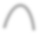 Так Н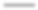 Гострий риніт виникає в дітей унаслідок зниження загальної та місцевої опірності організму та активності мікрофлори порожнини носа.У перші дні хвороби при гострому риніті застосовують антибіотикотерапію.Перебіг гострого гнійного отиту характеризується токсикозом і ексикозом.Із хронічним тонзилітом пов’язане виникнення і погіршення перебігу гострої ревматичної лихоманки, нефриту, геморагічного васкуліту, тиреотоксикозуЗа наявністю, характером та місцем розташування нальотів на мигдаликах гострий тонзиліт умовно поділяють на катаральний, лакунарний та фолікулярний.Безпосередньою причиною ангіни є бактеріальна мікрофлора.Стенозувальний ларинготрахеїт – це звуження гортані, зумовлене набряком слизової оболонки, гіперсекрецією залоз, спазмом м’язів гортані.До дійсних проблем пацієнта при стенозувальному ларинготрахеїті відносять акроціаноз, експіраторну задишку, тахікардію.Невідкладна допомога хворим зі стенозом І стадії включає в себе застосування проти набрякової суміші, заспокійливі лікарські засоби, антигістамінні препарати.Невідкладна допомога хворим зі стенозом ІІ стадії включає в себе наступні дії, а саме: заспокоїти дитину, створити доступ свіжогоповітря, застосувати відволікальну терапію, провести соляно-лужні інгаляції.ІV. Тестові питання:Дитина віком 5  роки  госпіталізована  до  дитячої  міської  лікарні  МШД у важкому стані. На протязі тижня лікувалась амбулаторно з приводу ГРВІ. При огляді: інспіраторна задишка, охриплість голосу, гавкучий сухий кашель. Вкажіть, який стан спостерігається в даної дитини:А. гостра пневмонія;В. стенозуючий ларинготрахеїт; С. справжній круп;Д. обструктивний бронхіт; Е. бронхіальна астмаУ дитини віком 8 міс. t – 38.7 0С, частий сухий, гавкучий кашель, охриплість голосу, інспіраторна задишка. Вкажіть, яку потенційну проблему слід очікувати в даної дитини:А. хронічна дихальна недостатність; В. гостра дихальна недостатність; С. гостра серцева недостатність;Д. токсикоз з ексикозом;Е. гостру ниркову недостатність?У дитини віком 5 місяців спостерігається порушення сну, неспокій, відмова від годування, блювання. Під час огляду: t – 38.7 0С, позитивний симптом при натисканні на козелок правого вушка. Вкажіть, який стан спостерігається в даної дитини:А. гострий риніт; В. гострий отит;С. гострий тонзиліт; Д. гострий ларингіт; Е. гострий бронхіт?Вкажіть, які дійсні проблеми притаманні для стенозувального ларинготрахеїту, стадія компенсації:А. охриплість голосу, інспіраторна задишка в стані спокою, акроціаноз;В. охриплість голосу, інспіраторна задишка під час неспокою,«нав’язливий» кашель;С. часте, поверхневе аритмічне дихання, брадикардія, розширення зіниць.У дитини віком 1,5 роки, яка отримує лікування з приводу гострого риніту на 3 добу підвищилась температура тіла до 38.7 0С, з’явилась гнійничкова течія з правого вушка. Вкажіть, який розчин для проведення туалету зовнішнього слухового ходу застосує медична сестра в даному випадку:А. розчин фурациліну 1:5000;В. розчин перманганату калію 1:8000;С. спиртовий розчин фурациліну 1:15000; Д. розчин метиленового синього 0,1%;Е. 3 % розчин перекису водню.Основний етап:Вивчення	алгоритмів	практичних	навичок	(доклінічна	практична самостійна робота студентів).4.2.1. Практичні навички:проведення підрахунку частоти дихальних рухів, пульсу;вимірювання температури тіла, її графічний запис;закапування крапель у ніс, вуха;взяття слизу із зіва та носа для бактеріологічного дослідження;накладання зігрівального компресу на вухо;розведення та введення антибіотиків;виконання всіх видів ін’єкцій;дотримання правил техніки безпеки, охорони праці, протиепідемічного режиму, професійної безпеки під час роботи з кров’ю, медичною апаратурою, проведення маніпуляцій, обстеження дитини тощо. Заходи безпеки під час роботи з електроприладами, апаратами, що працюють під тиском, балонами з газом.Заключний етап:Контроль та корекція рівня професійних умінь та навичок.Розв’язання ситуаційних задач Задача:У хлопчика віком 3 роки спостерігається біль в горлі, який посилюється під час ковтання, зниження апетиту.Під час об’єктивного огляду виявлено: t – 38,7 0С. Мигдалики гіперемовані, набряклі. Збільшені підщелепні лімфатичні вузли, пальпаторно болючі, рухомі, з підлеглими тканинами не спаяні.Завдання:Вкажіть, який стан спостерігається в даної дитини .Визначте наявні та потенційні проблеми в даної дитини.Складіть план медсестринського догляду для даної дитини.Запитання для самоконтролю:Вкажіть анатомо-фізіологічні особливості дихальної системи в дітей різних вікових категорій.Вкажіть чинники ризику розвитку захворювань органів дихання в дітей.Дайте визначення поняттю «отит».Охарактеризуйте медсестринський процес при ринітіДайте визначення поняттю «ларингіт».Охарактеризуйте мед сестринський процес при стенозуючому ларингіті.Поясніть особливості догляду за пацієнтом, принципи дієтотерапії та лікування при захворюваннях органів дихання.Вкажіть  роль  медичної	сестри	в  профілактиці	захворювань	органів дихання у дітей.Вкажіть особливості імунізації при захворюванні органів дихання у дітей.Поясніть	особливості	санаторно-курортного	лікування	при захворюваннях органів дихання. 5. Домашнє завдання:Тема «Захворювання органів дихання. Виконання медсестринського процесу при бронхіті, пневмонії, бронхіальній астмі». 6. Література:Ткаченко С. К. Педіатрія з курсом інфекційних хвороб та основами імунопрофілактики: К.: Медицина, 2018, с. 282-296.Виноград Л. В., Мініна Л. О. Алгоритми виконання практичних навичок	з	педіатрії / за ред. В. І. Литвиненка. – Київ: Здоров’я, 2015.КРОК М «Сестринська справа».№ЗавданняВказівки довиконання завданняСамостійна робота1Визначення поняття«стенозуючий ларинготрахеїт»Записати визначення поняття«стенозуючий ларинготрахеїт»Стенозуючий ларинготрахеїт –2Класифікація стенозуючоголаринготрахеїту.Надайтекласифікацію стенозуючомуларинготрахеїту.Стадії стенозу: І стадія –ІІ стадія –ІІІ стадія – ІV стадія –3Етіопатогенез стенозуючоголаринготрахеїту.Записатиетіопатогенезларинготрахеїту.4Медсестринський процес пристенозуючому ларинготрахеїті.Охарактеризувати медсестринський процес при стенозуючому ларинготрахеїті.І. Медсестринське обстеження:скарги:анамнез:об’єктивне медсестринське обстеження (виявлення дійсних проблем пацієнта) в залежності від стадії стенозу:ІІ. Установленнямедсестринського діагнозу:ІІІ. Плануваннямедсестринських втручань:ІV. Реалізація планумедсестринських втручань:V. Оцінювання результатів виконання планумедсестринських втручань та їх корекція:5Профілактика стенозуючоголаринготрахеїтуВкажіть особливості профілактики стенозуючоголаринготрахеїту.1.2.3.4.5.ПроблемипацієнтаРинітОтитЛарингітДійсніпроблемиПотенційні проблемиСупутні проблеми